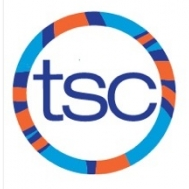 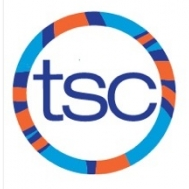 SUNDAYMONDAYTUESDAYWEDNESDAYTHURSDAYFRIDAYSATURDAY1 5:30-7:00pmCentral Tech26:00-7:30pmJarvis  34566:00-7:30pmBranksome Hall 785:30-7:00pmCentral Tech96:00-7:30pmJarvis  101112136:00-7:30pmBranksome Hall 14155:30-7:00pmCentral Tech16  Downtown Fall Sprint 17Downtown Fall Sprint1819206:00-7:30pmBranksome Hall 21225:30-7:00pmCentral Tech236:00-7:30pmJarvis  242526276:00-7:30pmBranksome Hall 28295:30-7:00pmCentral Tech306:00-7:30pmJarvis  31Harvest/Autumn Invitational 